Remarques :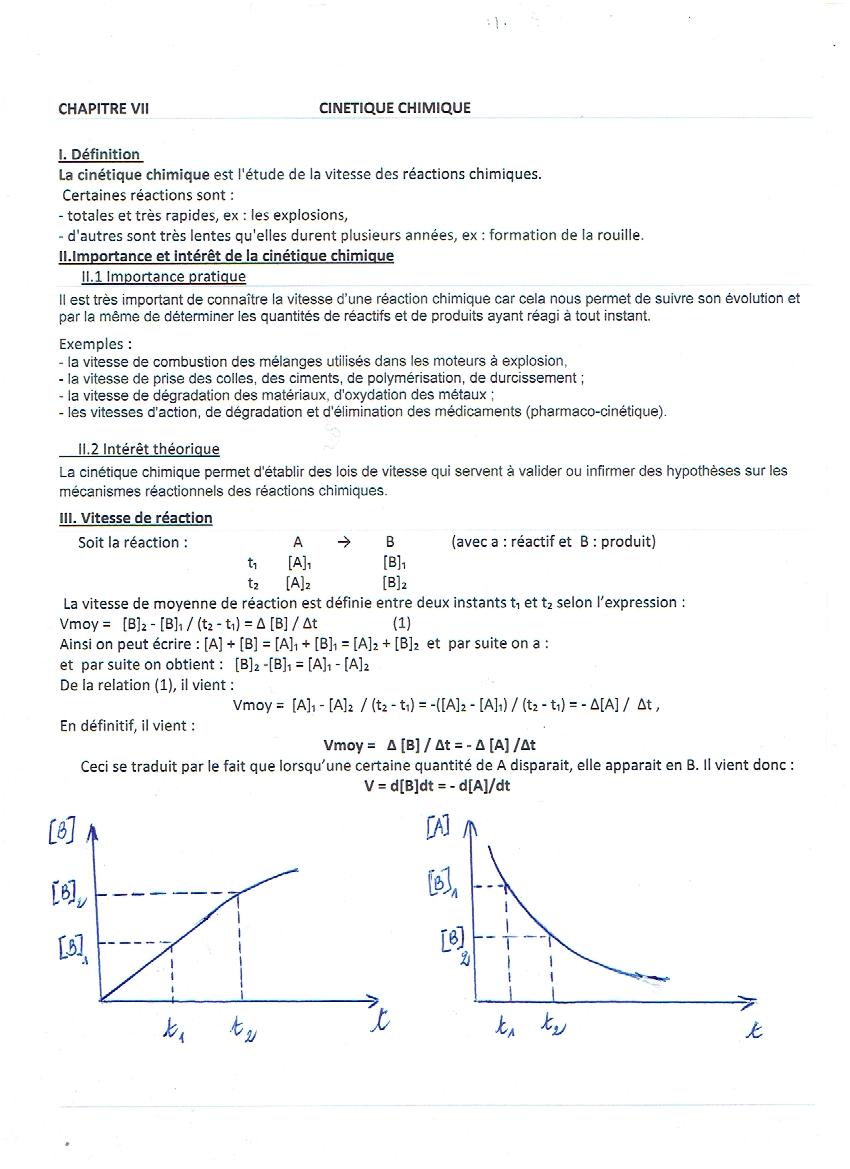 1- Comme dans une réaction il apparait B et disparait A alors B est une fonction croissante et A une foction décroissante ; d’où la vitesse de réaction est toujours positive : B = f(t) et B =f(t)2- Soit la réaction :                                                  aA  +  bB     →     cc  +  dDv est donnée comme suit :v = - 1/a.d[A]/dt = - 1/b.d[B]dt = + 1/c. d[C]dt = + 1/d. d[D]dt3- Si la réaction a lieu en phase gaseuze, on peut écrire :[A] = PA / RT    et    d[A]/dt = 1/RT dPA/dt4- Une réaction chimique dépend de plusieurs facteurs :- Les concentrations des différentes espèces.- La température des milieux.- La pression des systèmes gazeux.- et d’autres facteurs comme par exemple la viscosité.IV/ Ordre d’une réaction - Détermination de la constante de vitesseAu fur et à mesure que la réaction avance, les réactifs se consomment. A cet effet, Il faut parvenir à trouver une équation qui permet de déterminer la quantité des réactifs et des produits à tout instant. Cette équation dépend de l’ordre total de la réaction.Soit la réaction :                     a A   +   b B   →   c C                        On écrit :  v = k [A]exp a [B]exp b avec : a + b : ordre total de la réaction           a : ordre partiel de la réaction vis-à-vis de A           b : ordre partiel de la réaction vis-à-vis de B1- Réaction d’ordre zéro « 0 » :Soit la réaction suivante :                 A     →     BLa vitesse de réaction a pour expression :    v = - d[A]/dt = k [A]⁰ = k           [A]                            t==>       ∫- d[A] = k.∫ dt      ==>      [A]₀ -  [A] = k.t     et     t = 1/k ([A]₀ -  [A])         [A]₀                            0                                  Le temps de demi-réaction qui représente le temps au bout duquel la moitié (50%) du réactif (ici A) s’est transformé en produit (B) est donné par la relation est déterminé de la façon suivante :[A] = [A]₀/2 et par suite on obtient :              t ⅟₂ = [A]₀/2k2- Réaction d’ordre 1:Soit la réaction :                                A   →   BLa réaction d’ordre 1 s’écrit de la fçon suivante :                                                           [A]                                      tv = - d[A]/dt = k.[A]¹ = k.[A]  ==>  ∫- d[A] / [A] = k ∫dt   ==>      ln [A]₀/ [A] = k.t    et    t = 1/k . ln [A]₀/ [A]                                                                                   [A]₀                                       0A  t ⅟₂ , on a : [A] = [A]₀/2 et par suite, on obtient : t ⅟₂ = 1/k ln [A]₀/ [A]₀/2    soit :  t ⅟₂ = ln2/kCela s’exprime de la façon suivante :ln [A]₀/ [A] = k.t    ==>  [A]₀/ [A] = exp kt  ==>  [A]₀ = [A]. exp kt  ou    [A] = - [A]₀ exp ktOn trace la courbe relative à : ln [A]₀ - ln [A] = k.t   ou    ln [A] = ln [A]₀ - kt  c’est-à-dire la fonction ln [A] = f(t)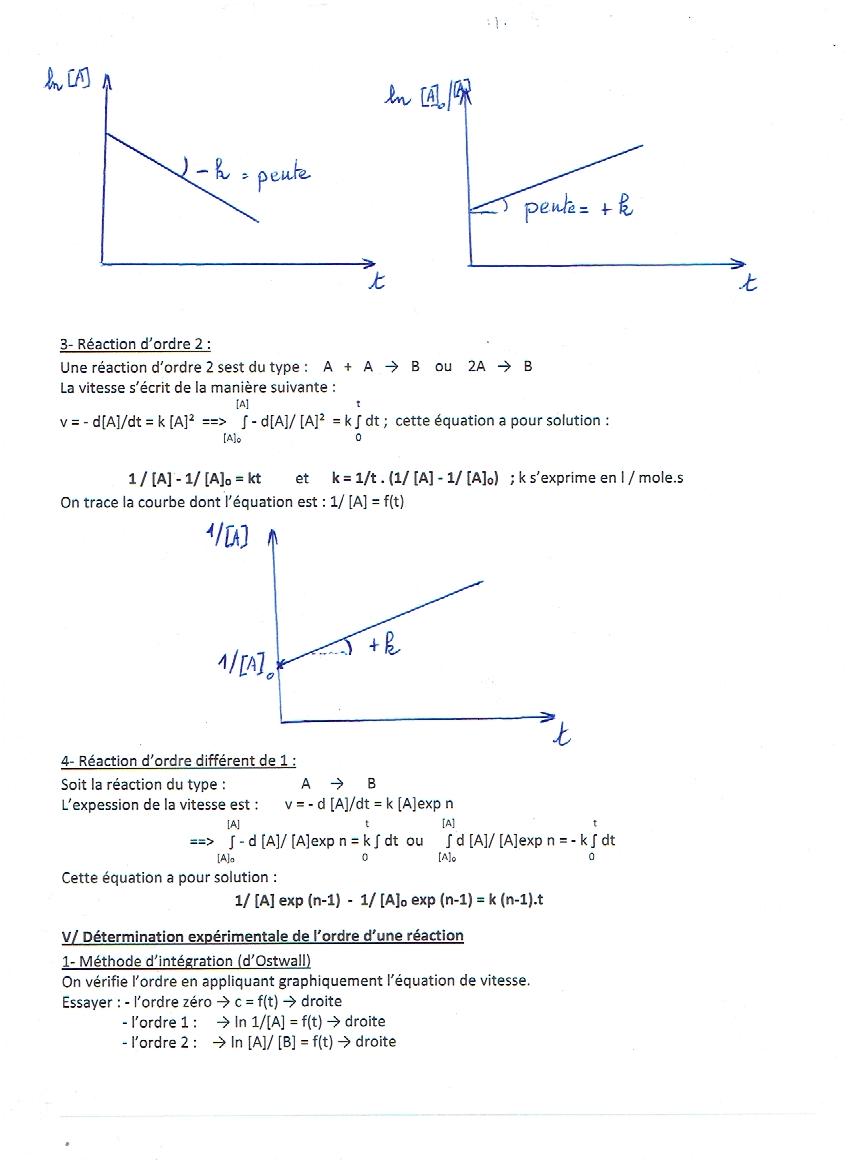 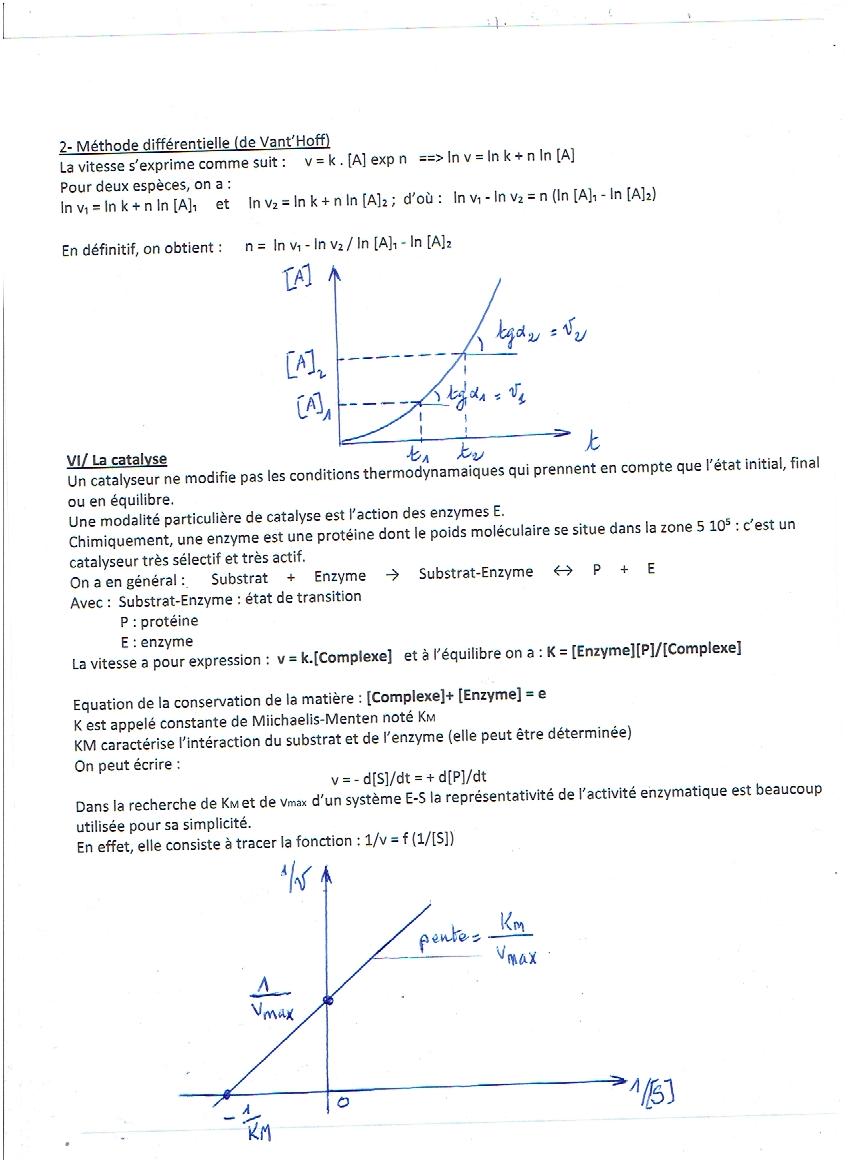 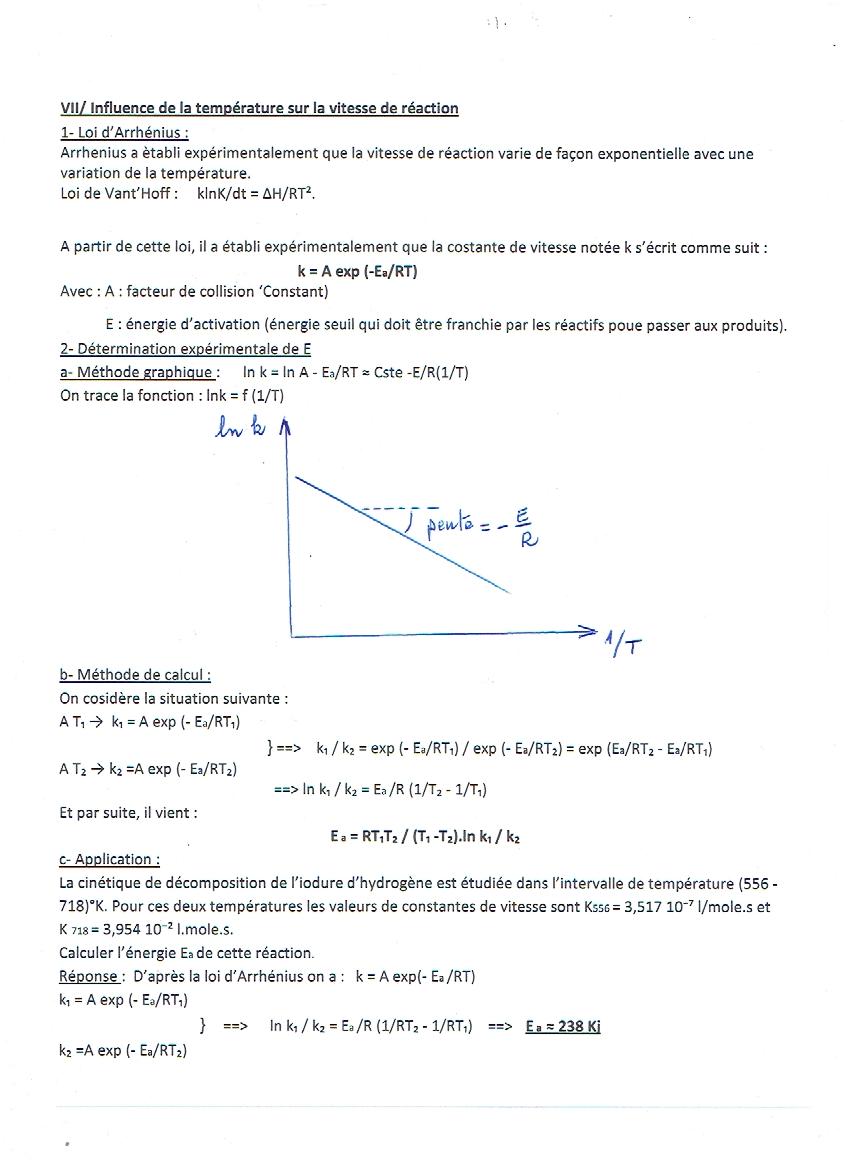 